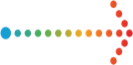 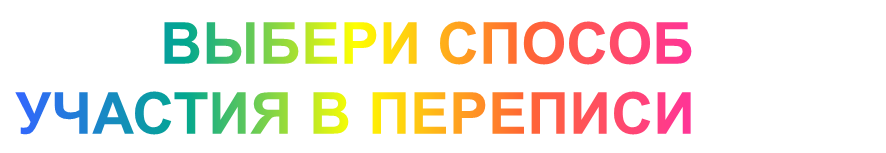 Всероссийская перепись населения пройдет с 15 октября по 14 ноября 2021 года с применением цифровых технологий. Главным нововведением предстоящей переписи населения станет возможность самостоятельного заполнения жителями России электронного переписного листа на портале  Госуслуг (Gosuslugi.ru). При обходе жилых помещений переписчики будут использовать планшеты со специальным программным обеспечением. Также переписаться можно будет на переписных участках, в том числе в помещениях многофункциональных центров оказания государственных и муниципальных услуг «Мои документы».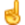 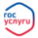 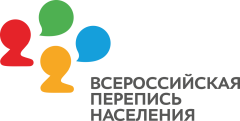 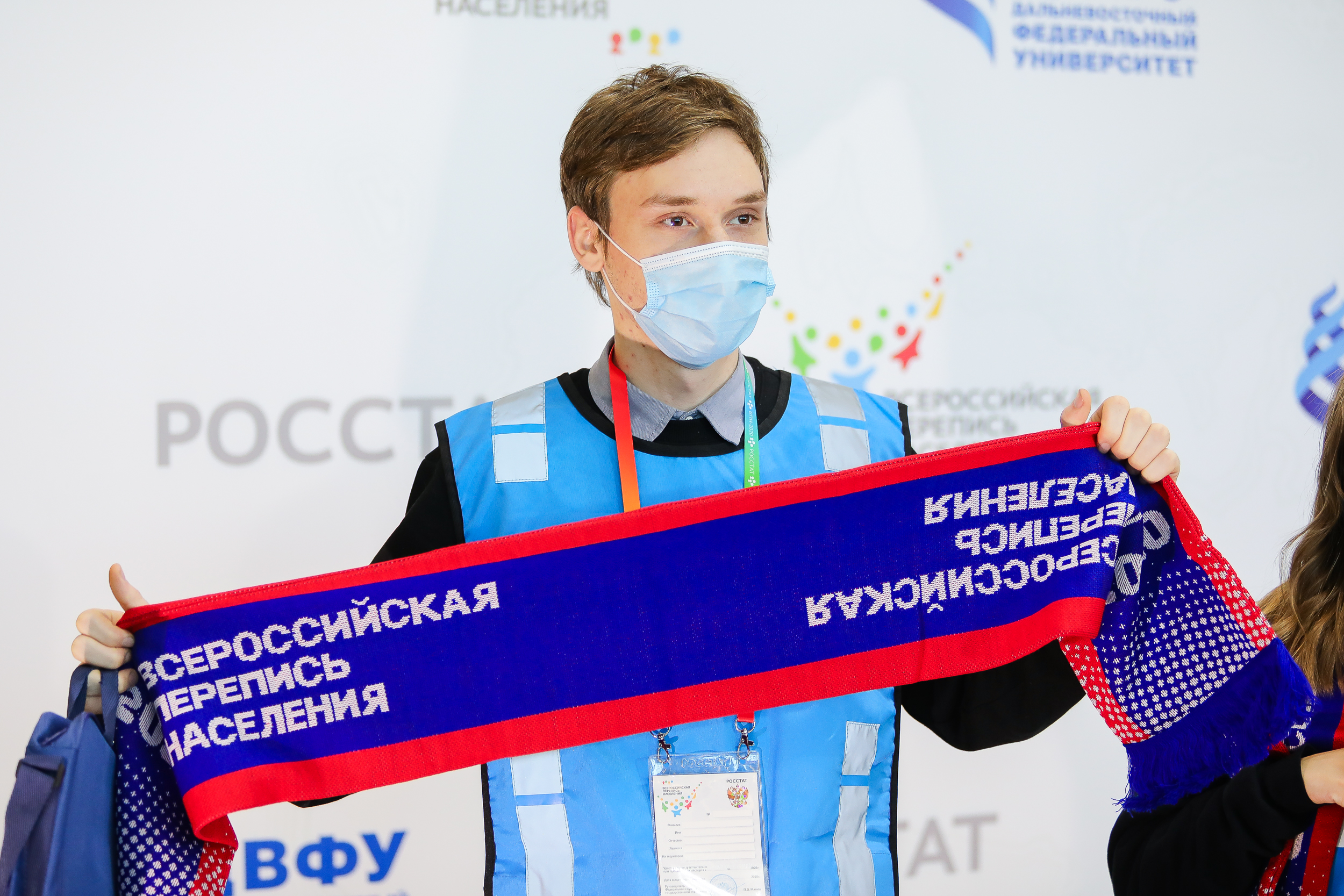 Вы можете выбрать один из трех способов участия во Всероссийский переписи населения.Самостоятельное прохождение переписи на портале госуслуг с 15 октября по 8 ноября: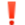 можно пройти из любой точки мира, где есть интернет, например, в поездке или в путешествии - достаточно иметь смартфон или планшет с установленным приложением госуслуг или авторизоваться через браузер;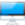 можно пройти в любое время - ночью, утром или днем, - когда вам удобно;можно сохранять заполненные результаты, делать паузу;полностью безопасно. Дождаться переписчика дома с 18 октября по 14 ноября:не нужно никуда ходить, переписчик сам посетит вас;не нужно ничего писать или заполнять самому, просто ответьте на вопросы переписчика;можно позвонить на ближайший переписной участок и договориться о времени  визита переписчика;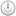 необязательно пускать переписчика в жилище, он может заполнить переписной лист с ваших слов стоя перед входом; не нужно показывать никаких документов. 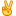 Дойти до ближайшего стационарного переписного участка с 15 октября по 14 ноября:сами выбираете время посещения в рабочие часы участка; 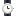 не нужно ничего писать или заполнять самому, просто ответьте на вопросы переписчика;не нужно ждать переписчика; не нужно показывать никаких документов. Временно исполняющий 
обязанности руководителя                                                                     Е.А. Попова23 сентября 2021 года